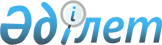 Спорт түрлері бойынша Қазақстан Республикасы құрама командаларының (спорт түрлері бойынша ұлттық құрама командалардың) құрамына кіретін спортшыларға, олардың жаттықтырушыларына, сондай-ақ спорттың ойналатын түрлері бойынша Қазақстан Республикасы құрама командаларының (ұлттық құрама командалардың)құрамдарында қатысатын спортшыларға, олардың жаттықтырушыларына және клубтық командалардың жетекшілеріне ай сайынғы ақшалай жабдықталым төлемдерінің мөлшерін бекіту туралыСолтүстік Қазақстан облысы әкімдігінің 2017 жылғы 25 тамыздағы № 339 қаулысы. Солтүстік Қазақстан облысының Әділет департаментінде 2017 жылғы 22 қыркүйекте № 4315 болып тіркелді.
      "Дене шынықтыру және спорт туралы" Қазақстан Республикасының 2014 жылғы 3 шілдедегі Заңының 8-бабы 1-тармағының 20-4) тармақшасына сәйкес Солтүстік Қазақстан облысының әкімдігі ҚАУЛЫ ЕТЕДІ:
      1. Осы қаулының қосымшасына сәйкес спорт түрлері бойынша Қазақстан Республикасы құрама командаларының (спорт түрлері бойынша ұлттық құрама командалардың) құрамына кіретін спортшыларға, олардың жаттықтырушыларына, сондай-ақ спорттың ойналатын түрлері бойынша Қазақстан Республикасы құрама командаларының (ұлттық құрама командалардың) құрамдарында қатысатын спортшыларға, олардың жаттықтырушыларына және клубтық командалардың жетекшілеріне ай сайынғы ақшалай жабдықталым төлемдерінің мөлшері бекітілсін.
      2. Осы қаулының орындалуын бақылау "Солтүстік Қазақстан облысы әкімдігінің дене шынықтыру және спорт басқармасы" коммуналдық мемлекеттік мекемесіне жүктелсін.
      3. Осы қаулы 2018 жылдың 1 қаңтарынан бастап қолданысқа енгізіледі және ресми жариялауға жатады. Спорт түрлері бойынша Қазақстан Республикасы құрама командаларының (спорт түрлері бойынша ұлттық құрама командалардың) құрамына кіретін спортшыларға, олардың жаттықтырушыларына, сондай-ақ спорттың ойналатын түрлері бойынша Қазақстан Республикасы құрама командаларының (ұлттық құрама командалардың) құрамдарында қатысатын спортшыларға, олардың жаттықтырушыларына және клубтық командалардың жетекшілеріне ай сайынғы ақшалай жабдықталым төлемдерінің мөлшері
      Ескерту. Қосымша жаңа редакцияда - Солтүстік Қазақстан облысы әкімдігінің 11.07.2022 № 165 (алғашқы ресми жарияланған күнінен кейін күнтізбелік он күн өткен соң қолданысқа енгізіледі) қаулысымен.
      Ескертпе: төлем келесі жарыстарға дейін жүзеге асырылады.
      Аббревиатуралардың толық жазылуы:
      АЕК – айлық есептік көрсеткіш.
					© 2012. Қазақстан Республикасы Әділет министрлігінің «Қазақстан Республикасының Заңнама және құқықтық ақпарат институты» ШЖҚ РМК
				
      Солтүстік Қазақстан облысының

      Әкімі

Қ. Ақсақалов
Солтүстік Қазақстан облысы әкімдігінің 2017 жылғы 25 тамыз № 339 қаулысына қосымша
№
Спорттық жарыстардың атауы
Жүлде
орын
Төлем мөлшері
(АЕК)
Олимпиадалық, Паралимпиадалық, Сурдлимпиадалық спорт түрлері
Олимпиадалық, Паралимпиадалық, Сурдлимпиадалық спорт түрлері
Олимпиадалық, Паралимпиадалық, Сурдлимпиадалық спорт түрлері
Олимпиадалық, Паралимпиадалық, Сурдлимпиадалық спорт түрлері
1
Олимпиада, Паралимпиада, Сурдлимпиада ойындары 
(жазғы, қысқы)
1 орын
250
1
Олимпиада, Паралимпиада, Сурдлимпиада ойындары 
(жазғы, қысқы)
2 орын
200
1
Олимпиада, Паралимпиада, Сурдлимпиада ойындары 
(жазғы, қысқы)
3 орын
150
1
Олимпиада, Паралимпиада, Сурдлимпиада ойындары 
(жазғы, қысқы)
4 орын
140
1
Олимпиада, Паралимпиада, Сурдлимпиада ойындары 
(жазғы, қысқы)
5 орын
130
1
Олимпиада, Паралимпиада, Сурдлимпиада ойындары 
(жазғы, қысқы)
6 орын
120
2
Азия ойындары, жабық жайдағы Азия ойындары 
(жазғы, қысқы)
1 орын
150
2
Азия ойындары, жабық жайдағы Азия ойындары 
(жазғы, қысқы)
2 орын
130
2
Азия ойындары, жабық жайдағы Азия ойындары 
(жазғы, қысқы)
3 орын
120
3
Дүниежүзілік Универсиада, континентальді ойындар, Жасөспірімдер Олимпиада ойындары 
(жазғы, қысқы)
1 орын
100
3
Дүниежүзілік Универсиада, континентальді ойындар, Жасөспірімдер Олимпиада ойындары 
(жазғы, қысқы)
2 орын
80
3
Дүниежүзілік Универсиада, континентальді ойындар, Жасөспірімдер Олимпиада ойындары 
(жазғы, қысқы)
3 орын
60
4
Ересектер арасындағы Әлем чемпионаты 
(жазғы, қысқы)
1 орын
150
4
Ересектер арасындағы Әлем чемпионаты 
(жазғы, қысқы)
2 орын
130
4
Ересектер арасындағы Әлем чемпионаты 
(жазғы, қысқы)
3 орын
120
5
Юниорлар, жастар, кадеттер, жасөспірімдер арасындағы Әлем чемпионаты 
(жазғы, қысқы)
1 орын
60
5
Юниорлар, жастар, кадеттер, жасөспірімдер арасындағы Әлем чемпионаты 
(жазғы, қысқы)
2 орын
50
5
Юниорлар, жастар, кадеттер, жасөспірімдер арасындағы Әлем чемпионаты 
(жазғы, қысқы)
3 орын
40
6
Азия чемпионаты, Әлем Кубоктері, ересектер арасындағы Әлем Кубогінің кезеңдері 
(жазғы, қысқы)
1 орын
100
6
Азия чемпионаты, Әлем Кубоктері, ересектер арасындағы Әлем Кубогінің кезеңдері 
(жазғы, қысқы)
2 орын
80
6
Азия чемпионаты, Әлем Кубоктері, ересектер арасындағы Әлем Кубогінің кезеңдері 
(жазғы, қысқы)
3 орын
60
7
Юниорлар, жастар, кадеттер, жасөспірімдер арасындағы Азия чемпионаты, "Азия балалары" халықаралық спорттық ойындары 
(жазғы, қысқы)
1 орын
40
7
Юниорлар, жастар, кадеттер, жасөспірімдер арасындағы Азия чемпионаты, "Азия балалары" халықаралық спорттық ойындары 
(жазғы, қысқы)
2 орын
30
7
Юниорлар, жастар, кадеттер, жасөспірімдер арасындағы Азия чемпионаты, "Азия балалары" халықаралық спорттық ойындары 
(жазғы, қысқы)
3 орын
20
8
Ересектер арасында Азия Кубоктері, Еуропа Кубоктері 
(жазғы, қысқы)
1 орын
50
8
Ересектер арасында Азия Кубоктері, Еуропа Кубоктері 
(жазғы, қысқы)
2 орын
40
8
Ересектер арасында Азия Кубоктері, Еуропа Кубоктері 
(жазғы, қысқы)
3 орын
30
9
Юниорлар, жастар, жасөспірімдер, кадеттер арасындағы Әлем Кубоктері, Әлем Кубогінің кезеңдері, Азия Кубогінің кезеңдері, Еуропа Кубогінің кезеңдері 
(жазғы, қысқы)
1 орын
40
9
Юниорлар, жастар, жасөспірімдер, кадеттер арасындағы Әлем Кубоктері, Әлем Кубогінің кезеңдері, Азия Кубогінің кезеңдері, Еуропа Кубогінің кезеңдері 
(жазғы, қысқы)
2 орын
30
9
Юниорлар, жастар, жасөспірімдер, кадеттер арасындағы Әлем Кубоктері, Әлем Кубогінің кезеңдері, Азия Кубогінің кезеңдері, Еуропа Кубогінің кезеңдері 
(жазғы, қысқы)
3 орын
20
10
Ересектер арасындағы Қазақстан Республикасының чемпионаты, Қазақстан Республикасының Спартакиадасы, Қазақстан Республикасының Паралимпиадалық ойындары, Қазақстан Республикасының Сурдлимпиадалық ойындары 
(жазғы, қысқы)
1 орын
50
10
Ересектер арасындағы Қазақстан Республикасының чемпионаты, Қазақстан Республикасының Спартакиадасы, Қазақстан Республикасының Паралимпиадалық ойындары, Қазақстан Республикасының Сурдлимпиадалық ойындары 
(жазғы, қысқы)
2 орын
40
10
Ересектер арасындағы Қазақстан Республикасының чемпионаты, Қазақстан Республикасының Спартакиадасы, Қазақстан Республикасының Паралимпиадалық ойындары, Қазақстан Республикасының Сурдлимпиадалық ойындары 
(жазғы, қысқы)
3 орын
30
11
Юниорлар, жастар арасындағы Қазақстан Республикасының чемпионаты, Қазақстан Республикасының Жастар спорт ойындары 
(жазғы, қысқы)
1 орын
30
11
Юниорлар, жастар арасындағы Қазақстан Республикасының чемпионаты, Қазақстан Республикасының Жастар спорт ойындары 
(жазғы, қысқы)
2 орын
20
11
Юниорлар, жастар арасындағы Қазақстан Республикасының чемпионаты, Қазақстан Республикасының Жастар спорт ойындары 
(жазғы, қысқы)
3 орын
10
Олимпиадалық емес спорт түрлері
Олимпиадалық емес спорт түрлері
Олимпиадалық емес спорт түрлері
Олимпиадалық емес спорт түрлері
12
Азия ойындары, жабық жайдағы Азия ойындары 
(жазғы, қысқы)
1 орын
70
12
Азия ойындары, жабық жайдағы Азия ойындары 
(жазғы, қысқы)
2 орын
60
12
Азия ойындары, жабық жайдағы Азия ойындары 
(жазғы, қысқы)
3 орын
50
13
Ересектер арасындағы Әлем чемпионаты 
(жазғы, қысқы)
1 орын
50
13
Ересектер арасындағы Әлем чемпионаты 
(жазғы, қысқы)
2 орын
40
13
Ересектер арасындағы Әлем чемпионаты 
(жазғы, қысқы)
3 орын
30
14
Ересектер арасындағы Азия чемпионаты, Еуропа чемпионаты, Әлем Кубоктері, Азия Кубоктері, Еуропа Кубоктері 
(жазғы, қысқы)
1 орын
45
14
Ересектер арасындағы Азия чемпионаты, Еуропа чемпионаты, Әлем Кубоктері, Азия Кубоктері, Еуропа Кубоктері 
(жазғы, қысқы)
2 орын
35
14
Ересектер арасындағы Азия чемпионаты, Еуропа чемпионаты, Әлем Кубоктері, Азия Кубоктері, Еуропа Кубоктері 
(жазғы, қысқы)
3 орын
20
15
Жастар арасында Әлем чемпионаты, Азия чемпионаты, Еуропа чемпионаты, Әлем Кубоктері, Азия Кубоктері, Еуропа Кубоктері
(жазғы, қысқы)
1 орын
30
15
Жастар арасында Әлем чемпионаты, Азия чемпионаты, Еуропа чемпионаты, Әлем Кубоктері, Азия Кубоктері, Еуропа Кубоктері
(жазғы, қысқы)
2 орын
20
15
Жастар арасында Әлем чемпионаты, Азия чемпионаты, Еуропа чемпионаты, Әлем Кубоктері, Азия Кубоктері, Еуропа Кубоктері
(жазғы, қысқы)
3 орын
15
16
Ересектер арасындағы Қазақстан Республикасының чемпионаты 
(жазғы, қысқы)
1 орын
35
16
Ересектер арасындағы Қазақстан Республикасының чемпионаты 
(жазғы, қысқы)
2 орын
20
16
Ересектер арасындағы Қазақстан Республикасының чемпионаты 
(жазғы, қысқы)
3 орын
15